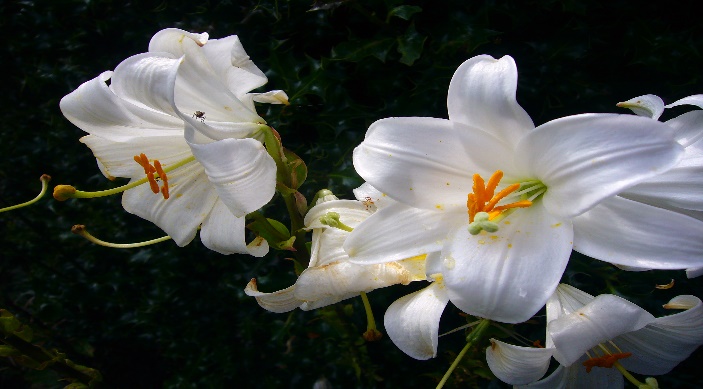 						              Voor de ene een verbetering							Voor anderen een groot verdriet							Hard hebben we samen gevochten							Een betere dienstverlening kwam er niet…Bedroefd zijn wij allen,Na het overlijden van  Ben  Van Beervelde,Rustig ingeslapen op 10 december 2017, na het ingaan van de nieuwe dienstverlening.Met dank aan de NMBS voor de goede zorgen de afgelopen jaren.Onze gedachten gaan uit naar de talrijke mooie momenten in de treinwagons.Dit melden u met diepe droefheid, Dhr. en Mevr. Perron,    zijn kinderen,Mej. Pas à Temps, Dhr. Ver Traging,Mmlle. A. nnuleeDhr.  Slecht VerBinding,      zijn kleinkinderen,Mevr. Laatste Wagon,  Dhr. G. Sint pieters,    zijn achterkleinkinderen ,De familie,    S. Poorverandering, Signalisatie, Seinen en Telaat,      neven, nichten, kennissen.